Name of Journal: World Journal of Gastrointestinal SurgeryManuscript NO: 56147Manuscript Type: ORIGINAL ARTICLERetrospective StudyPrognostic predictors in patients with sepsis after gastrointestinal tumor surgery: A retrospective studyChen RX et al. Sepsis patients after gastrointestinal tumor surgeryRen-Xiong Chen, Zhou-Qiao Wu, Zi-Yu Li, Hong-Zhi Wang, Jia-Fu JiRen-Xiong Chen, Hong-Zhi Wang, Key Laboratory of Carcinogenesis and Translational Research (Ministry of Education/Beijing), ICU Department, Peking University Cancer Hospital and Institute, Beijing 100142, ChinaZhou-Qiao Wu, Zi-Yu Li, Jia-Fu Ji, Key Laboratory of Carcinogenesis and Translational Research (Ministry of Education/Beijing), Gastrointestinal Cancer Center, Peking University Cancer Hospital and Institute, Beijing 100142, ChinaAuthor contributions: Chen RX, Wang HZ, and Ji JF contributed to the design of this study; Chen RX, Wu ZQ, and Li ZY collected the clinical data; Chen RX and Ji JF contributed to data analysis; Chen RX and Wang HZ performed the statistical analysis; all the authors participated in drafting the manuscript; Wang HZ and Ji JF revised the manuscript; Wang HZ and Ji JF are the co-corresponding authors; all the authors approved the final version of the manuscript.Corresponding author: Hong-Zhi Wang, MD, Professor, Key Laboratory of Carcinogenesis and Translational Research (Ministry of Education/Beijing), ICU Department, Peking University Cancer Hospital and Institute, No. 52 Fucheng Road, Haidian District, Beijing 100142, China. wanghz58@sina.comReceived: November 3, 2020Revised: December 23, 2020Accepted: January 28, 2021Published online: AbstractBACKGROUNDThere have been different reports on mortality of sepsis; however, few focus on the prognosis of patients with sepsis after surgery.AIMTo study the clinical features and prognostic predictors in patients with sepsis after gastrointestinal tumor surgery in intensive care unit (ICU).METHODSWe retrospectively screened patients who underwent gastrointestinal tumor surgery at Peking University Cancer Hospital from January 2015 to December 2019. Among them, 181 patients who were diagnosed with sepsis in ICU were included in our study. Survival was analysed by the Kaplan-Meier method. Univariate and multivariate adjusted analyses were performed to identify predictors of prognosis.RESULTSThe 90-d all-cause mortality rate was 11.1% in our study. Univariate analysis showed that body mass index (BMI), shock within 48 h after ICU admission, leukocyte count, lymphocyte to neutrophil ratio, international normalized ratio, creatinine, procalcitonin, lactic acid, oxygenation index, and sequential organ failure assessment (SOFA) score within 24 h after ICU admission were all significantly associated with the prognosis of sepsis after gastrointestinal tumor surgery. In multiple analysis, we found that BMI ≤ 20 kg/m2, lactic acid after ICU admission, and SOFA score within 24 h after ICU admission might be independent risk predictors of the prognosis of sepsis after gastrointestinal tumor surgery. Compared with SOFA score, SOFA score combined with BMI and lactic acid might have higher predictive ability (area under the receiver operating characteristic curve, 0.859; 95% confidence interval, 0.789-0.929).CONCLUSIONLactic acid and SOFA score within 24 h after ICU admission are independent risk predictors of the prognosis of sepsis after gastrointestinal tumor surgery. SOFA score combined with BMI and lactic acid might have good predictive value.Key Words: Surgery; Sepsis; Gastrointestinal; Prognosis; Post-operativeChen RX, Wu ZQ, Li ZY, Wang HZ, Ji JF. Prognostic predictors in patients with sepsis after gastrointestinal tumor surgery: A retrospective study. World J Gastrointest Surg 2021; In pressCore Tip: There have been different reports on mortality of sepsis, but few focus on the prognosis of patients with sepsis after surgery. The purpose of this study was to investigate the prognostic factors of patients with sepsis who were admitted to intensive care unit (ICU) after gastrointestinal surgery. This study retrospectively screened patients who underwent the gastrointestinal tumor surgery at the Peking University Cancer Hospital from January 2015 to December 2019. Among them, 181 patients who were diagnosed with sepsis in ICU were enrolled in our study. In multiple analysis, we found that body mass index ≤ 20 kg/m2, lactic acid after ICU admission, and sequential organ failure assessment (SOFA) score within 24 h after ICU admission were independent risk predictors of the prognosis of sepsis after gastrointestinal tumor surgery in ICU. Compared with SOFA score, SOFA score combined with body mass index and lactic acid might have higher predictive ability (area under the receiver operating characteristic curve, 0.859; 95% confidence interval, 0.789-0.929).INTRODUCTIONSepsis is a worldwide problem, and it is estimated that there are 31.5 million sepsis patients in the world every year, causing about 5.3 million deaths each year[1]. It is associated with a high mortality and can be caused by any type of infection. Pathogenic microorganisms include bacteria, fungi, viruses, and parasites. Since previous definition of sepsis (infection plus systemic inflammatory response syndrome) is too sensitive, its new definition is life-threatening organ dysfunction resulting from the host's dysfunctional response to infection. Organ dysfunction is characterized by the sequential organ failure assessment (SOFA) score of not less than two points[2].Early identification of infection, control of infection source, proper use of antibiotics, and rapid resuscitation of critical patients are the cornerstone of abdominal infection management[3-6]. There are many factors affecting the prognosis of sepsis. It has been reported that the prognosis of sepsis is related to lactic acid, interleukin-6, procalcitonin (PCT), C-reactive protein, and heart-fatty acid binding protein[7-11]. However, as described by definition, sepsis is a syndrome with extreme heterogeneity. In the past, there were many reports of sepsis mortality; however, few focused on the prognosis of patients with sepsis after gastrointestinal surgery. The purpose of this cohort study was to explore the prognostic predictors of sepsis patients admitted to intensive care unit after gastrointestinal tumor surgery.MATERIALS AND METHODSStudy populationFrom January 2015 to December 2019, a total of 1636 patients were admitted to the intensive care unit (ICU) after elective and emergency surgery at the Gastrointestinal Cancer Center of Peking University Cancer Hospital. According to the new definition of sepsis, 181 patients diagnosed with sepsis were included in this cohort study. The exclusion criteria were: (1) Patients were admitted to ICU for other reasons or did not have sepsis during the ICU stay; and (2) patients’ sepsis occurred out of the ICU stay. The study was conducted in accordance with the Declaration of Helsinki (as revised in 2013). The study was approved by the Institutional Review Board of Peking University Cancer Hospital and informed consent was obtained from all the patients or their next of kin.Data collection and follow-upWe followed the guidelines of sepsis treatment strategy[5,6]. The clinical data and laboratory tests of the patients were collected as follows: Age, body mass index (BMI), underlying diseases, length of the first operation, culture and sensitivity tests, antibiotics used, whether shock occurred within 48 h after ICU admission, leukocyte count, lymphocyte to neutrophil ratio, international standardized ratio (INR), activated partial thromboplastin time (APTT), albumin, creatinine, cardiac troponin I (TNI), PCT, lactic acid, oxygenation index (PaO2/FiO2) after ICU admission, and SOFA score. Unless otherwise stated, the first test after ICU admission was used for analysis. They were followed in a clinic or by telephone for 90 d.Statistical analysesContinuous variables are statistically described as the mean ± SD. Non-continuous variables are described as medians [quartile 1 (Q1), quartile 3 (Q3)]. Counting variables are described as numerical values (percentages). The survival rate was calculated by the Kaplan-Meier method, and the log-rank test was used for univariate analysis. Multivariate adjustment analysis was performed using Cox regression and forward LR method. The predictive ability of the factors was assessed using the area under the receiver operating characteristic (AUROC) curve. Statistical analyses were performed using SPSS version 24.0 and P values less than 0.05 (two-tailed) were considered significant.RESULTSPatient characteristicsAccording to the new definition of sepsis, a total of 181 patients were diagnosed with sepsis, of whom 86 were diagnosed with septic shock within 48 h after ICU admission. The most common postoperative infection for gastrointestinal tumor was abdominal infection. There were 13 cases with abdominal or gastrointestinal bleeding, 16 with deep vein thrombosis, 1 with cerebral infarction, and 1 with myocardial infarction. The baseline characteristics of the patients are shown in Table 1.Univariate and multiple survival analysesUnivariate analysis is shown in Table 2. All the sepsis patients were followed for 90 d; 20 patients died (19 died of sepsis related organ failure and 1 died of hemorrhagic shock), and the 90-d all-cause mortality rate was 11.1%. Univariate analysis showed that there were statistically significant differences in BMI, shock within 48 h after ICU admission, leukocyte count, lymphocyte to neutrophil ratio, INR, creatinine, PCT, lactic acid, oxygenation index after ICU admission, and SOFA score within 24 h after ICU admission. Especially, the P values of shock within 48 h after ICU admission, INR, creatinine, lactic acid, oxygenation index, and SOFA score within 24 h after ICU admission were all less than 0.01.The multiple analysis is presented in Table 3. Those factors with a P value less than 0.05 were enrolled in the Cox regression analysis. The results showed that BMI ≤ 20 kg/m2, lactic acid after ICU admission, and SOFA score within 24 h after ICU admission might be independent prognostic predictors. However, there was no significant difference between those with 20 < BMI ≤ 28 kg/m2 and BMI > 28 kg/m2. The survival curves of these three predictors are shown in Figures 1-3.BMI had a mild ability to predict mortality of these patients (AUROC, 0.569); lactic acid had a mild ability to predict mortality (AUROC, 0.673); SOFA score had a modest ability to predict mortality (AUROC, 0.773). Compared with SOFA score, SOFA score combined with BMI and lactic acid might have higher predictive ability (AUROC, 0.859; 95% confidence interval, 0.789-0.929). The ROC curve of the SOFA score combined with BMI and lactic acid is shown in Figure 4.DISCUSSIONSepsis is one of the most common causes of death in critically ill patients. Until now, there have been few studies on postoperative sepsis. In this study, postoperative sepsis after gastrointestinal tumor surgery was investigated. The mortality rate was lower than that of sepsis reported in the literature[12], which might be related to the fact that the most common source of infection in our patients was abdominal infection. Hence, by a multidisciplinary team, we could control the infection source actively through minimally invasive drainage or surgical debridement. There are many factors that might influence the prognosis in patients with sepsis. In our study, 181 patients with sepsis admitted to intensive care unit after gastrointestinal tumor surgery were analyzed retrospectively and we found that BMI, lactic acid after ICU admission, and SOFA score within 24 h after ICU admission were independent prognostic predictors.First, we found that patients with BMI ≤ 20 kg/m2 had a worse prognosis than those with 20 < BMI ≤ 28 kg/m2 and BMI > 28 kg/m2, so we guessed that BMI ≤ 20 kg/m2 might be a risk predictor. However, the number of patients in this study was limited. The relationship between BMI and the prognosis of sepsis had been widely reported, but the results remained controversial[13,14]. Papadimitriou-Olivgeris et al[15] found that the mortality of obese patients with sepsis increased significantly. Nevertheless, one recent meta-analysis divided sepsis patients into three groups: Overweight (25 < BMI ≤ 30 kg/m2), obesity (30 < BMI ≤ 40 kg/m2), and morbid obesity (BMI > 40 kg/m2). The results showed that the death risk of overweight patients with sepsis was reduced, while obesity and morbid obesity patients with sepsis did not increase the death risk. The reason for this controversy might be linked to the distribution of adipose tissue. It was pointed out that the visceral fat (VAT) accumulation detected by CT scan was a risk factor for poor prognosis of sepsis. Sepsis patients with a high ratio of visceral fat area to the subcutaneous fat area had an increased risk of death and organ damage[16]. In the future, more detailed and rigorous studies should aim to elucidate the relationship between sepsis and BMI.Generally speaking, when the energy of the tissue could not be satisfied by aerobic respiration, the tissue could not get enough oxygen or could not deal with oxygen fast enough, the concentration of lactic acid would rise. Hence, sepsis and septic shock guidelines used lactic acid as an indicator of tissue hypoperfusion and as a target for fluid resuscitation[5,6]. Many studies have shown that lactic acid was an independent risk factor for sepsis prognosis[17-19]. In our study, it was further confirmed that lactic acid > 3 mmol/L after ICU admission was an independent risk predictor of patients with sepsis after gastrointestinal tumor surgery.There have been many scoring systems for evaluating the severity of critical patients, such as SOFA score and acute physiology and chronic health evaluation II score[20-22]. Several studies confirmed that the SOFA score was an independent risk predictor of the prognosis of patients with sepsis[23,24]. In our study, we found that the SOFA score within 24 h after ICU admission was statistically significant in the univariate and multivariate analysis. Compared with SOFA score, SOFA score combined with BMI and lactic acid might have better predictive value.The limitations of this study should be referred. First, this study is a retrospective cohort study and the subjects of this study are sepsis patients admitted to ICU after gastrointestinal tumor surgery. Whether the results can be extended to all sepsis patients remains to be confirmed. Second, patients with sepsis in the general wards were not included in this study, and most of these patients improved in our hospital. Therefore, the mortality of patients with sepsis after gastrointestinal tumor surgery might be overestimated in our study. In the future, we will design prospective studies to elucidate it. Third, there were several missing data, especially brain natriuretic peptide, echocardiography, etc. Thus, we could not accurately evaluate their impact on the prognosis of sepsis patients. Finally, the sample size of this study was limited. Many factors were significantly different in univariate analysis, but not in multivariate analysis. We hope that there will be more large-scale studies in the future to confirm these results.CONCLUSIONLactic acid and SOFA score within 24 h after ICU admission are independent risk predictors of the prognosis of sepsis after gastrointestinal tumor surgery. SOFA score combined with BMI and lactic acid might have good predictive value.ARTICLE HIGHLIGHTSResearch backgroundThere have been different reports on mortality of sepsis, but few focus on the prognosis of patients with sepsis after surgery.Research motivationTo explore the prognostic predictors in patients with sepsis after gastrointestinal tumor surgery.Research objectivesWe studied the clinical features and prognostic predictors in patients with sepsis after gastrointestinal tumor surgery in intensive care unit (ICU).Research methodsWe retrospectively screened patients who underwent gastrointestinal tumor surgery at Peking University Cancer Hospital from January 2015 to December 2019. Among them, 181 patients who were diagnosed with sepsis in ICU were included in our study. Survival was analysed by the Kaplan-Meier method. Univariate and multivariate adjusted analyses were performed to identify predictors of prognosis.Research resultsThe 90-d all-cause mortality rate was 11.1% in our study. In multiple analysis, we found that body mass index (BMI) ≤ 20 kg/m2, lactic acid after ICU admission, and sequential organ failure assessment (SOFA) score within 24 h after ICU admission were independent risk predictors of the prognosis of sepsis after gastrointestinal tumor surgery. Compared with SOFA score, SOFA score combined with BMI and lactic acid might have higher predictive ability (area under the receiver operating characteristic curve, 0.859; 95% confidence interval, 0.789-0.929).Research conclusionsLactic acid and SOFA score within 24 h after ICU admission are independent risk predictors of the prognosis of sepsis after gastrointestinal tumor surgery. SOFA score combined with BMI and lactic acid might have good predictive value.Research perspectivesMore large-scale studies are needed in the future to confirm these results.REFERENCES1 Fleischmann C, Scherag A, Adhikari NK, Hartog CS, Tsaganos T, Schlattmann P, Angus DC, Reinhart K; International Forum of Acute Care Trialists. Assessment of Global Incidence and Mortality of Hospital-treated Sepsis. Current Estimates and Limitations. Am J Respir Crit Care Med 2016; 193: 259-272 [PMID: 26414292 DOI: 10.1164/rccm.201504-0781OC]2 Singer M, Deutschman CS, Seymour CW, Shankar-Hari M, Annane D, Bauer M, Bellomo R, Bernard GR, Chiche JD, Coopersmith CM, Hotchkiss RS, Levy MM, Marshall JC, Martin GS, Opal SM, Rubenfeld GD, van der Poll T, Vincent JL, Angus DC. The Third International Consensus Definitions for Sepsis and Septic Shock (Sepsis-3). JAMA 2016; 315: 801-810 [PMID: 26903338 DOI: 10.1001/jama.2016.0287]3 Sawyer RG, Claridge JA, Nathens AB, Rotstein OD, Duane TM, Evans HL, Cook CH, O'Neill PJ, Mazuski JE, Askari R, Wilson MA, Napolitano LM, Namias N, Miller PR, Dellinger EP, Watson CM, Coimbra R, Dent DL, Lowry SF, Cocanour CS, West MA, Banton KL, Cheadle WG, Lipsett PA, Guidry CA, Popovsky K; STOP-IT Trial Investigators. Trial of short-course antimicrobial therapy for intraabdominal infection. N Engl J Med 2015; 372: 1996-2005 [PMID: 25992746 DOI: 10.1056/NEJMoa1411162]4 Sartelli M, Catena F, Abu-Zidan FM, Ansaloni L, Biffl WL, Boermeester MA, Ceresoli M, Chiara O, Coccolini F, De Waele JJ, Di Saverio S, Eckmann C, Fraga GP, Giannella M, Girardis M, Griffiths EA, Kashuk J, Kirkpatrick AW, Khokha V, Kluger Y, Labricciosa FM, Leppaniemi A, Maier RV, May AK, Malangoni M, Martin-Loeches I, Mazuski J, Montravers P, Peitzman A, Pereira BM, Reis T, Sakakushev B, Sganga G, Soreide K, Sugrue M, Ulrych J, Vincent JL, Viale P, Moore EE. Management of intra-abdominal infections: recommendations by the WSES 2016 consensus conference. World J Emerg Surg 2017; 12: 22 [PMID: 28484510 DOI: 10.1186/s13017-017-0132-7]5 Rhodes A, Evans LE, Alhazzani W, Levy MM, Antonelli M, Ferrer R, Kumar A, Sevransky JE, Sprung CL, Nunnally ME, Rochwerg B, Rubenfeld GD, Angus DC, Annane D, Beale RJ, Bellinghan GJ, Bernard GR, Chiche JD, Coopersmith C, De Backer DP, French CJ, Fujishima S, Gerlach H, Hidalgo JL, Hollenberg SM, Jones AE, Karnad DR, Kleinpell RM, Koh Y, Lisboa TC, Machado FR, Marini JJ, Marshall JC, Mazuski JE, McIntyre LA, McLean AS, Mehta S, Moreno RP, Myburgh J, Navalesi P, Nishida O, Osborn TM, Perner A, Plunkett CM, Ranieri M, Schorr CA, Seckel MA, Seymour CW, Shieh L, Shukri KA, Simpson SQ, Singer M, Thompson BT, Townsend SR, Van der Poll T, Vincent JL, Wiersinga WJ, Zimmerman JL, Dellinger RP. Surviving Sepsis Campaign: International Guidelines for Management of Sepsis and Septic Shock: 2016. Crit Care Med 2017; 45: 486-552 [PMID: 28098591 DOI: 10.1097/CCM.0000000000002255]6 Levy MM, Evans LE, Rhodes A. The Surviving Sepsis Campaign Bundle: 2018 update. Intensive Care Med 2018; 44: 925-928 [PMID: 29675566 DOI: 10.1007/s00134-018-5085-0]7 Fraunberger P, Wang Y, Holler E, Parhofer KG, Nagel D, Walli AK, Seidel D. Prognostic value of interleukin 6, procalcitonin, and C-reactive protein levels in intensive care unit patients during first increase of fever. Shock 2006; 26: 10-12 [PMID: 16783191 DOI: 10.1097/01.shk.0000215319.06866.bd]8 Yanaral TU, Idin IK, Uzman S, Toptas M，Bican G. The prognostic value of procalcitonin and C-reactive protein in critically ill patients A comparison with APACHE II and SOFA scores: 12AP5-2. Eur J Anaesth 2010; 1068: 27 [DOI: 10.1097/00003643-201006121-00572]9 Tanrıverdi H, Tor MM, Kart L, Altın R, Atalay F, SumbSümbüloğlu V. Prognostic value of serum procalcitonin and C-reactive protein levels in critically ill patients who developed ventilator-associated pneumonia. Ann Thorac Med 2015; 10: 137-142 [PMID: 25829966 DOI: 10.4103/1817-1737.151442]10 Ríos-Toro JJ, Márquez-Coello M, García-Álvarez JM, Martín-Aspas A, Rivera-Fernández R, Sáez de Benito A, Girón-González JA. Soluble membrane receptors, interleukin 6, procalcitonin and C reactive protein as prognostic markers in patients with severe sepsis and septic shock. PLoS One 2017; 12: e0175254 [PMID: 28380034 DOI: 10.1371/journal.pone.0175254]11 Ryoo SM, Lee J, Lee YS, Lee JH, Lim KS, Huh JW, Hong SB, Lim CM, Koh Y, Kim WY. Lactate Level Versus Lactate Clearance for Predicting Mortality in Patients With Septic Shock Defined by Sepsis-3. Crit Care Med 2018; 46: e489-e495 [PMID: 29432347 DOI: 10.1097/CCM.0000000000003030]12 Herrán-Monge R, Muriel-Bombín A, García-García MM, Merino-García PA, Martínez-Barrios M, Andaluz D, Ballesteros JC, Domínguez-Berrot AM, Moradillo-Gonzalez S, Macías S, Álvarez-Martínez B, Fernández-Calavia MJ, Tarancón C, Villar J, Blanco J. Epidemiology and Changes in Mortality of Sepsis After the Implementation of Surviving Sepsis Campaign Guidelines. J Intensive Care Med 2019; 34: 740-750 [PMID: 28651474 DOI: 10.1177/0885066617711882]13 Trivedi V, Bavishi C, Jean R. Impact of obesity on sepsis mortality: A systematic review. J Crit Care 2015; 30: 518-524 [PMID: 25575851 DOI: 10.1016/j.jcrc.2014.12.007]14 Wang S, Liu X, Chen Q, Liu C, Huang C, Fang X. The role of increased body mass index in outcomes of sepsis: a systematic review and meta-analysis. BMC Anesthesiol 2017; 17: 118 [PMID: 28859605 DOI: 10.1186/s12871-017-0405-4]15 Papadimitriou-Olivgeris M, Aretha D, Zotou A, Koutsileou K, Zbouki A, Lefkaditi A, Sklavou C, Marangos M, Fligou F. The Role of Obesity in Sepsis Outcome among Critically Ill Patients: A Retrospective Cohort Analysis. Biomed Res Int 2016; 2016: 5941279 [PMID: 27777948 DOI: 10.1155/2016/5941279]16 Pisitsak C, Lee JG, Boyd JH, Coxson HO, Russell JA, Walley KR. Increased Ratio of Visceral to Subcutaneous Adipose Tissue in Septic Patients Is Associated With Adverse Outcome. Crit Care Med 2016; 44: 1966-1973 [PMID: 27513541 DOI: 10.1097/CCM.0000000000001870]17 Malmir J, Bolvardi E, Aghaee MA. Serum lactate is a useful predictor of death in severe sepsis and septic shock. Rev Clin Med 2014; 1: 97-104 [DOI: 10.17463/RCM.2014.03.002]18 Lokhandwala S, Andersen LW, Nair S, Patel P, Cocchi MN, Donnino MW. Absolute lactate value vs relative reduction as a predictor of mortality in severe sepsis and septic shock. J Crit Care 2017; 37: 179-184 [PMID: 27771598 DOI: 10.1016/j.jcrc.2016.09.023]19 Siddiqui I, Jafri L, Abbas Q, Raheem A, Haque AU. Relationship of Serum Procalcitonin, C-reactive Protein, and Lactic Acid to Organ Failure and Outcome in Critically Ill Pediatric Population. Indian J Crit Care Med 2018; 22: 91-95 [PMID: 29531448 DOI: 10.4103/ijccm.IJCCM_4_17]20 Ho KM. Combining sequential organ failure assessment (SOFA) score with acute physiology and chronic health evaluation (APACHE) II score to predict hospital mortality of critically ill patients. Anaesth Intensive Care 2007; 35: 515-521 [PMID: 18020069 DOI: 10.1177/0310057X0703500409]21 Raith EP, Udy AA, Bailey M, McGloughlin S, MacIsaac C, Bellomo R, Pilcher DV; Australian and New Zealand Intensive Care Society (ANZICS) Centre for Outcomes and Resource Evaluation (CORE). Prognostic Accuracy of the SOFA Score, SIRS Criteria, and qSOFA Score for In-Hospital Mortality Among Adults With Suspected Infection Admitted to the Intensive Care Unit. JAMA 2017; 317: 290-300 [PMID: 28114553 DOI: 10.1001/jama.2016.20328]22 Probst L, Schalk E, Liebregts T, Zeremski V, Tzalavras A, von Bergwelt-Baildon M, Hesse N, Prinz J, Vehreschild JJ, Shimabukuro-Vornhagen A, Eichenauer DA, Garcia Borrega J, Kochanek M, Böll B; Working Party on Intensive Care Medicine in Hematologic and Oncologic Patients (iCHOP) of the German Society of Hematology and Medical Oncology (DGHO). Prognostic accuracy of SOFA, qSOFA and SIRS criteria in hematological cancer patients: a retrospective multicenter study. J Intensive Care 2019; 7: 41 [PMID: 31410290 DOI: 10.1186/s40560-019-0396-y]23 Ho KM, Lan NS. Combining quick Sequential Organ Failure Assessment with plasma lactate concentration is comparable to standard Sequential Organ Failure Assessment score in predicting mortality of patients with and without suspected infection. J Crit Care 2017; 38: 1-5 [PMID: 27829179 DOI: 10.1016/j.jcrc.2016.10.005]24 Liu Z, Meng Z, Li Y, Zhao J, Wu S, Gou S, Wu H. Prognostic accuracy of the serum lactate level, the SOFA score and the qSOFA score for mortality among adults with Sepsis. Scand J Trauma Resusc Emerg Med 2019; 27: 51 [PMID: 31039813 DOI: 10.1186/s13049-019-0609-3]FootnotesInstitutional review board statement: This study was approved by Medical Ethical Committee of Peking University Cancer Hospital.Informed consent statement: All ICU patients or their next of kin were given information that their data was stored in our registry for quality control and research purposes and the option to have their data deleted.Conflict-of-interest statement: All the authors declare that there are no conflicts of interest to disclose.Data sharing statement: No additional data are available.Open-Access: This article is an open-access article that was selected by an in-house editor and fully peer-reviewed by external reviewers. It is distributed in accordance with the Creative Commons Attribution NonCommercial (CC BY-NC 4.0) license, which permits others to distribute, remix, adapt, build upon this work non-commercially, and license their derivative works on different terms, provided the original work is properly cited and the use is non-commercial. See: http://creativecommons.org/Licenses/by-nc/4.0/Manuscript source: Unsolicited manuscriptPeer-review started: November 3, 2020First decision: December 20, 2020Article in press: Specialty type: Gastroenterology and hepatologyCountry/Territory of origin: ChinaPeer-review report’s scientific quality classificationGrade A (Excellent): 0Grade B (Very good): 0Grade C (Good): CGrade D (Fair): 0Grade E (Poor): 0P-Reviewer: Mishra TS S-Editor: Gao CC L-Editor: Wang TQ P-Editor: Figure Legends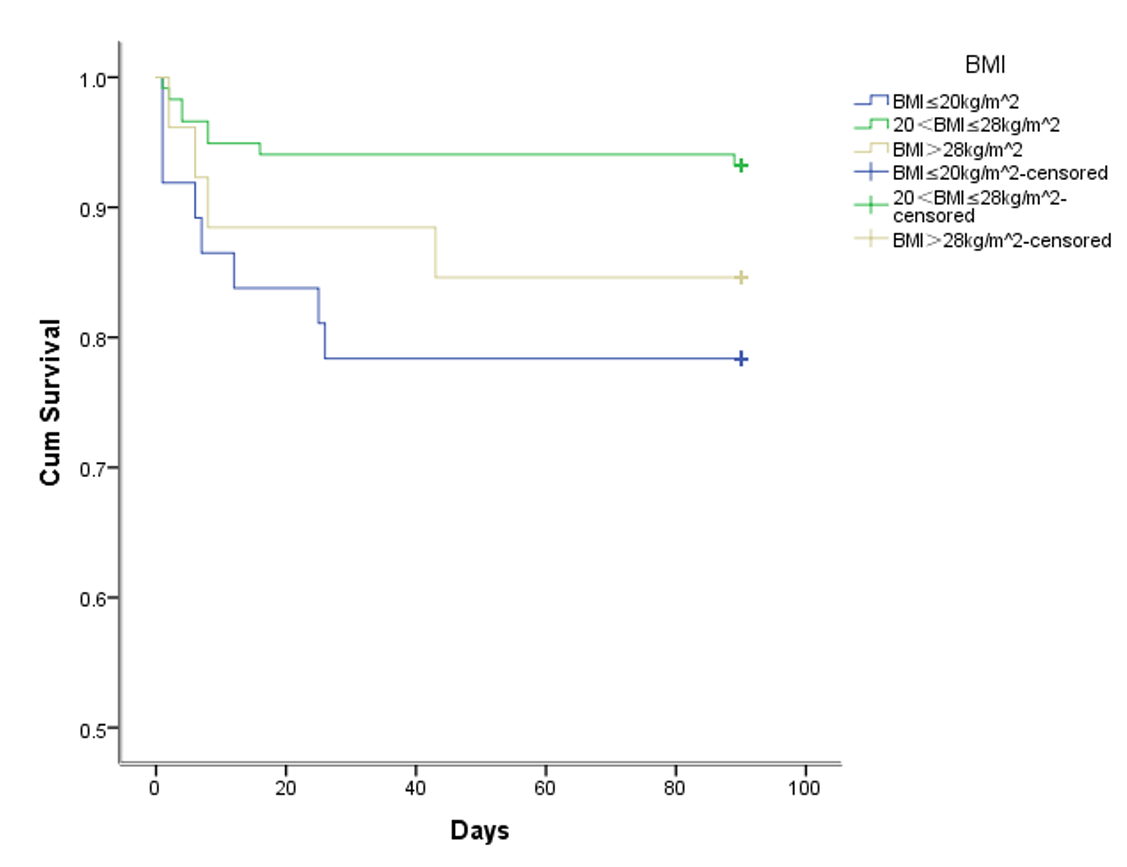 Figure 1 Kaplan-Meier survival curves of body mass index on overall survival at 90 d. BMI: Body mass index.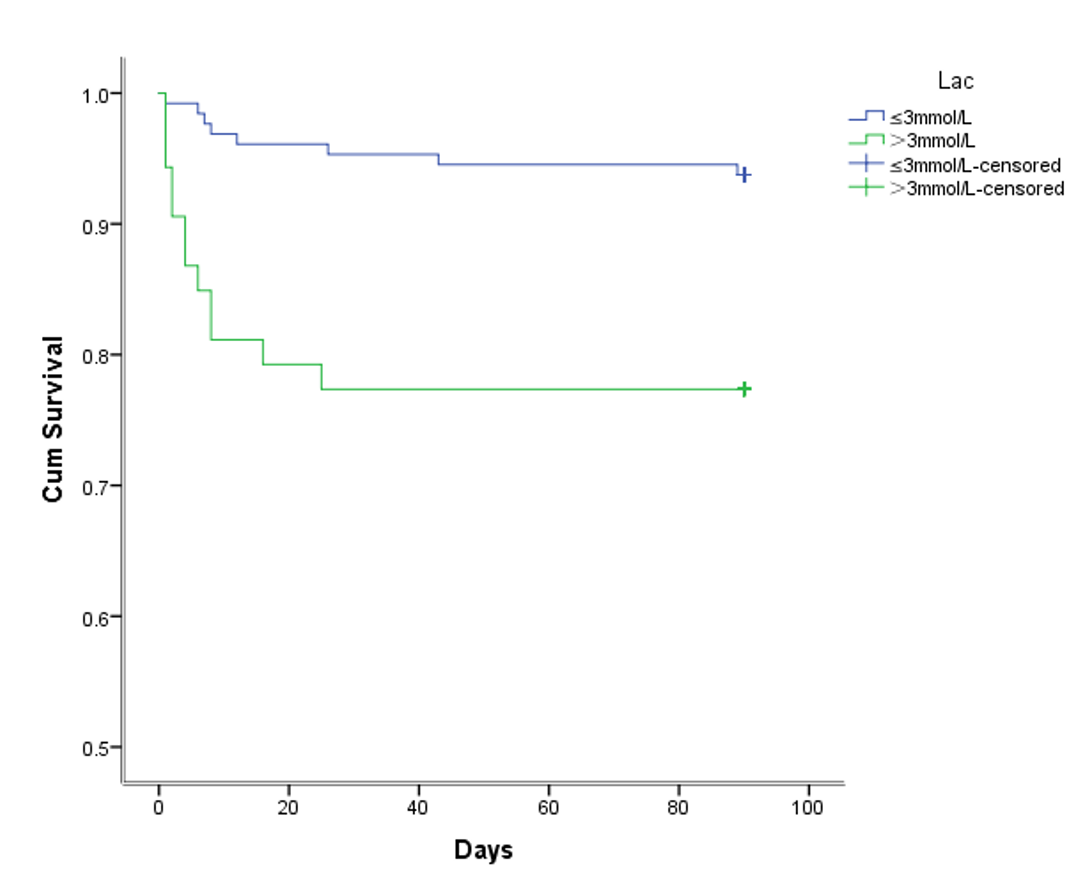 Figure 2 Kaplan-Meier survival curves of lactic acid on overall survival at 90 d. Lac: Lactic acid.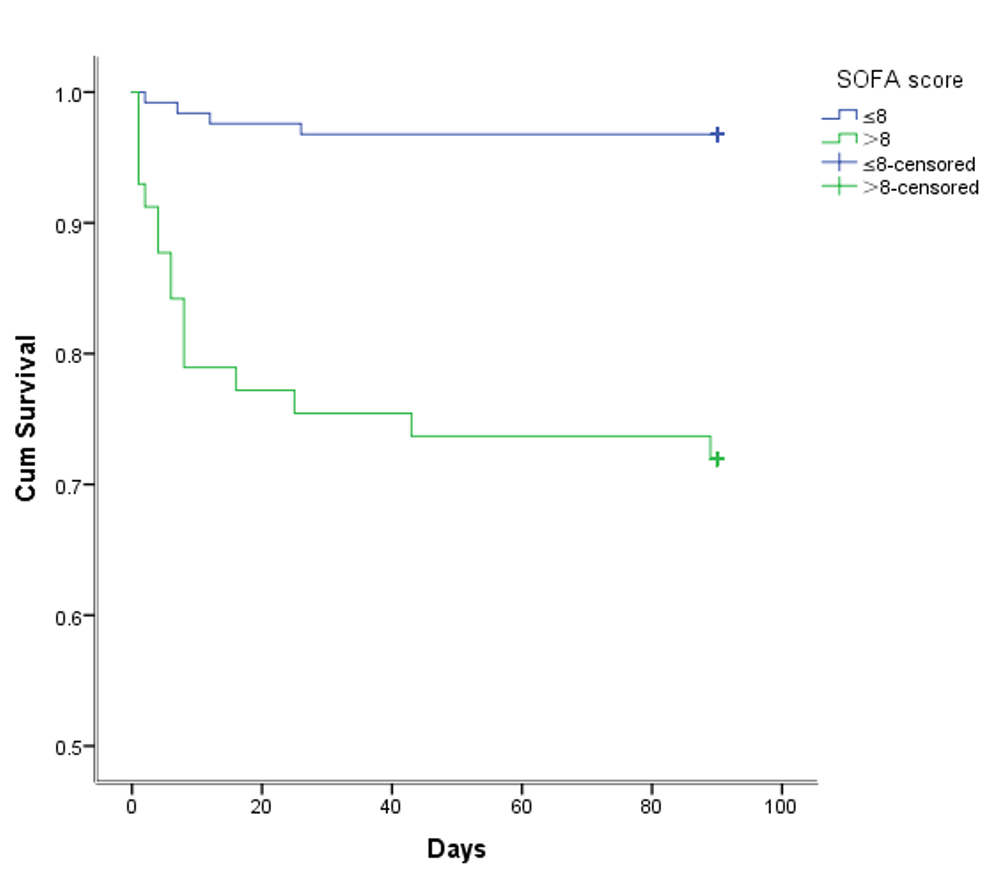 Figure 3 Kaplan-Meier survival curves of sequential organ failure assessment score on overall survival at 90 d. SOFA: Sequential organ failure assessment.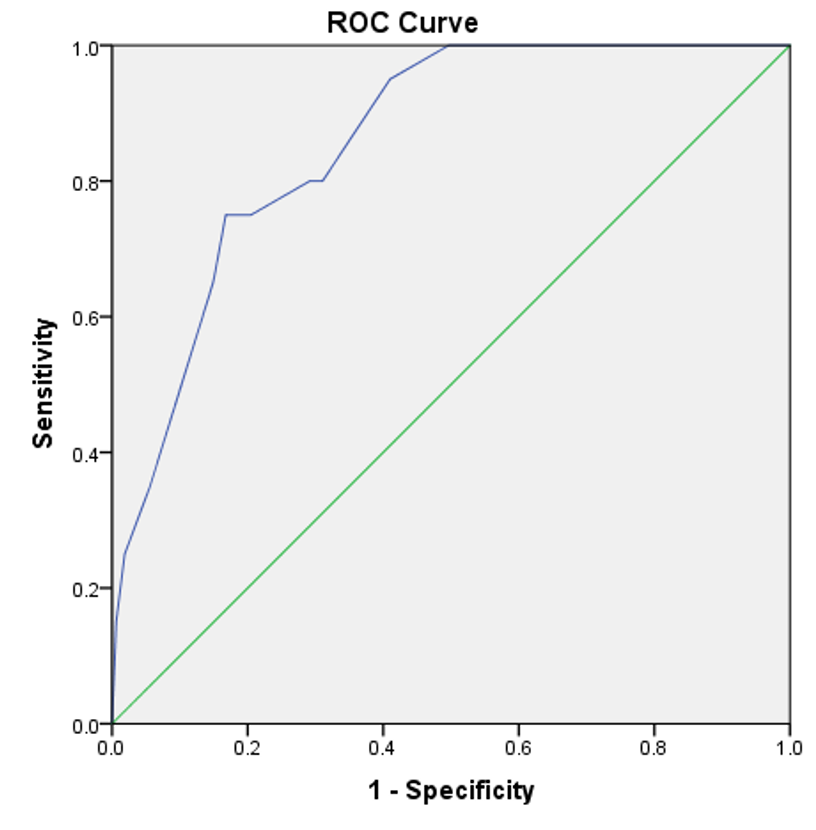 Figure 4 Receiver operating characteristic curve of sequential organ failure assessment score combined with body mass index and lactic acid. ROC: Receiver operating characteristic.Table 1 Baseline characteristics of sepsis patients1Twenty-seven patients had two or more chronic diseases; 2Thirty-one patients were infected in two or more locations. Q1: Quartile 1; Q3: Quartile 3; BMI: Body mass index.Table 2 Univariate analysis of sepsis patientsBMI: Body mass index; ICU: Intensive care unit; WBC: White blood cell; SOFA: Sequential organ failure assessment.Table 3 Multiple analysis of sepsis patientsBMI: Body mass index; SOFA: Sequential organ failure assessment; RR: Risk ratio.Baseline characteristicn (%)Age, median (Q1, Q3)65 (59.71)SexMale145 (80.1)Female36 (19.9)BMI, mean (SD), kg/m223.5 (0.3)Tumor typeGastric cancer91 (50.3)Colorectal cancer84 (46.4)Other abdominal tumors6 (3.3)Coexisting condition1Hypertension64 (35.4)Diabetes32 (17.7)Coronary heart disease17 (9.4)Chronic obstructive pulmonary disease11 (6.1)Arrhythmia9 (5.0)Chronic renal insufficiency2 (1.1)Location of infection2Abdominal infection134 (74.0)Enterogenous infection12 (6.6)Intrathoracic infection17 (9.4)Pulmonary infection31 (17.1)Skin and soft tissue infection6 (3.3)Surgical wound infection4 (2.2)Central line-associated bloodstream infection3 (1.7)Urinary tract infection2 (1.1)Length of first operation, median (Q1, Q3), min195 (140, 246)Parametern (%)Survival rate at 90-dP valueAge, yr0.840≤ 6596 (53.0)0.885> 6585 (47.0)0.894Sex0.254Male145 (80.1)0.876Female36 (19.9)0.944BMI, kg/m20.028≤ 2037 (20.4)0.78420 < BMI ≤ 28118 (65.2)0.932> 2826 (14.4)0.846Length of first operation, min0.361≤ 240129 (71.3)0.876> 24052 (28.7)0.923Empirical anti infection evaluation0.729Sensitive132 (72.9)0.894Resistance18 (10.0)0.833No pathogen detected31 (17.1)0.903Shock within 48 h after ICU admission0.001No95 (52.5)0.979Yes86 (47.5)0.791Leukocyte count, 109/L0.010≤ 431 (17.1)0.7744 < WBC ≤ 1277 (42.6)0.963> 1273 (40.3)0.863Lymphocyte to neutrophil ratio0.035≤ 0.15148 (81.8)0.912> 0.1533 (18.2)0.788International standardized ratio0.001≤ 1.5127 (70.2)0.937> 1.554 (29.8)0.778Activated partial thromboplastin time, s0.064≤ 50138 (76.2)0.913> 5043 (23.8)0.814Albumin, g/L0.058≤ 3099 (54.7)0.848> 3082 (45.3)0.939Creatinine, μmol/L0.001≤ 120150 (82.9)0.927> 12031 (17.1)0.710Cardiac troponin I, ng/mL0.063≤ 0.05138 (76.2)0.913> 0.0543 (23.8)0.814Procalcitonin, ng/mL0.011≤ 593 (51.4)0.946> 588 (48.6)0.830Lactic acid, mmol/L0.001≤3128 (70.7)0.938> 353 (29.3)0.774Oxygenation index, mmHg0.003≤ 20097 (53.6)0.825> 20084 (46.4)0.964SOFA score0.001≤ 8124 (68.5)0.968> 857 (31.5)0.719FactorRR95% Confidence interval95% Confidence intervalP valueFactorRRLower limitUpper limitP valueBMI (Ref)0.011BMI (1)1.7780.5325.9420.350BMI (2)0.3770.1131.2620.114Lactic acid2.9501.1687.4500.022SOFA score8.3592.74125.4960.001